 1.  Check service information for the exact procedures to follow when measuring      endplay/preload.  Describe the specified procedures.  ____________________________	____________________________________________________________________	____________________________________________________________________	____________________________________________________________________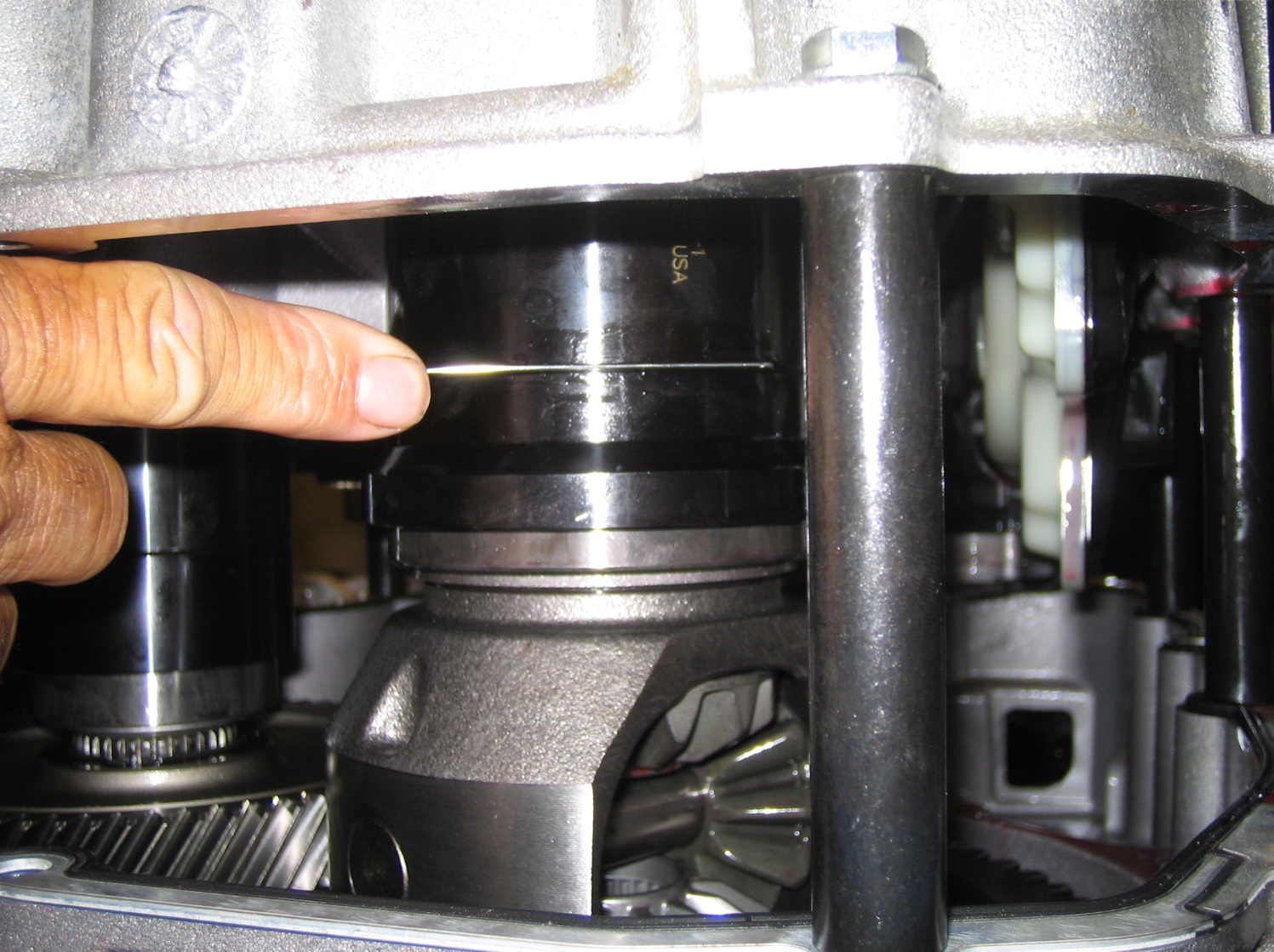  2.  Based on the measurement results, what is the needed action?  ___________________		__________________________________________________________________